Bilan des activités saison 2017-2018Stage de Mai, Juin et Juillet 2017 (Barthel, Hotel Légère et Amnéville, off ice et on ice)Stage d’Anglet (France) 7-19.8.2017Stage Août 2017 (Barthel, Amnéville)Stage du début de la saison 1.-14.9.2017 (Kockelscheuer)Les cours normaux 15.9.2017-30.4.2018 (cours on ice, cours off ice, cours de dance)Heures de Cadre 15.9.2017-30.4.2018Vente de second main 6.10.2017Stage de ToussaintJunior Academy 1er compétition interne 11.11.2017Shows Knuedler, Differdange et Remich (Novembre-Décembre)Gala de Noël 2.12.2017Stage de NoëlJunior Academy 2ème compétition interne 3.2.2018Stage de CarnevalLearn to Skate 13.-16.2.2018Coupe de Printemps 15.-18.3.2018Stage des PâquesGala de la fin de la saison 21.4.201817 compétitions internationales (en total 109 participations)Stage de Mai (Amnéville, Barthel, Kockelscheuer et Metz)Plusieurs réunions du comité chaque moisRéunions des entraîneurs au moins une fois par semainePlusieurs dizaines de réunions parents-entraîneurs6 procédures de complaints formelles à cause des comportements contraires aux règles régissant les activités du Club -  contre 8 personnes  – dont une conduisant à une suspension temporaireUne procédure chez l’Ombudsman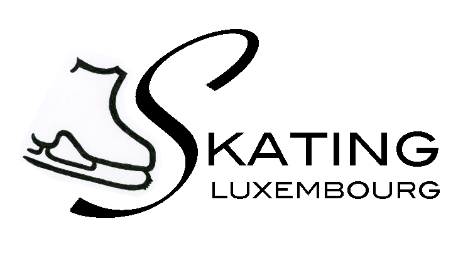 CLUB HIVERSPORT- PATINAGE LUXEMBOURG asbl.241, Val des Bons MaladesL-2121 LuxembourgR.C.S. Luxembourg F5319Skating.luxembourg@gmail.comBCEELULL LU13 0019 3555 9689 2000